		Jäsentiedote 6/2023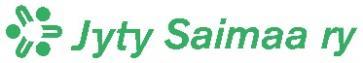 Aurinkoista toukokuun loppua ja mukavaa kesää jytyläiset!Lappeenrannan kesäteatteri Rajaton rakkaus Esitys ke 12.7 klo 19. Sitovat ilmoittautumiset 10.6 mennessä Tästä. 8 lippua jäljellä. Jäsenen omavastuu 17 €. Maksuohjeet tulette saamaan ilmoittautumisen jälkeen sähköpostiinne. JYTYTANSSIT Nutikan lavalla 30.6 klo 20 tanssittajana YÖLINTU ja Simu Silmu. Jäsenkorttia näyttämällä ilmainen sisäänpääsy.Itä-Suomen alueen työhyvinvointipäivät pidetään jälleen syyskuussa, 23.-24.9 Tanhuvaaran urheiluopistolla, Savonlinnassa. Olette saaneet asiasta tiedotteen sähköpostiinne liiton kautta 17.4. Yhdistys maksaa puolet kurssipaketistanne valitsemanne paketin mukaisesti. Yhdistys laskuttaa teitä erotuksen osalta saatuaan laskun ensiksi liitolta. Yhteiskuljetusta ei järjestetä yhdistyksen puolesta. Suosikaa kippakyytejä, kuljetus siis omakustanteinen.  Jytyn syyspäivät Kalajoella 8.–10.9.2023Jyty Kalajoki ry järjestää perinteiset Jytyn syyspäivät Kalajoen Hiekkasärkillä 8.–10.9.2023. Tapahtuma on avoin kaikille jytyläisille ja heidän perheenjäsenilleen. Tervetuloa mukaan syyspäiville, jossa yhdistyvät liikunta, leikkimieliset kisat, mukava yhdessäolo ja rentoutuminen.Hinnat ja ilmoittautuminen:Ilmoittautuminen syyspäiville tapahtuu 31.7. mennessä Jyty Kalajoki ry:n sähköisellä ilmoittautumislomakkeella Tästä. Varsinainen osallistumismaksu syyspäiville on 30 euroa, mutta tämän lisäksi maksetaan vapaavalintaisista ruokailuista, iltajuhlasta ja yritysten tarjoamista aktiviteeteista. Majoituksen jokainen osallistuja varaa ja maksaa erikseen Kalajoki Keskusvaraamon kautta. Jyty Saimaa ry maksaa puolet majoituksesta, kyydistä ja osallistumismaksun kokonaisuudessaan kuittia vastaan. Lue tarkemmin syyspäivistä Jyty Kalajoki ry:n nettisivuilta Tästä, josta löytyy syyspäivien ohjelma, ilmoittautumislomake ja maksuohjeet, majoitusten varausohjeet ja yhteystiedot. Sillä sinun työsi on tärkeä